ВСЕРОССИЙСКИЙ ФЕСТИВАЛЬ-КОНКУРССПОРТИВНОЙ ПЕСНИ И ТВОРЧЕСТВА«ЗЕНИТ-ЧЕМПИОН»,посвящённый 320-летию города Санкт-Петербурга.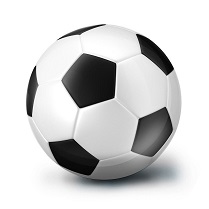 https://vk.com/club103362268  - официальная группа фестиваля Вконтакте+7-909-132-00-39 – официальный номер телефона фестиваляzenitfestsport@yandex.ru – официальная электронная почта фестиваляПОЛОЖЕНИЕ ФЕСТИВАЛЯОрганизаторы фестиваля: Композитор Русских Игорь Валериевич.ООО «Ансамбль Русские краи» композитора Русских И.В.ОРГАНИЗАЦИЯ ФЕСТИВАЛЯ.Руководство подготовкой и проведением Фестиваля осуществляет организационный комитет (далее Оргкомитет), который определяет место проведения, программу, состав жюри,  решает финансовые и хозяйственные вопросы. К компетенции Оргкомитета относятся: привлечение средств на проведение Фестиваля; подбор лиц и организаций, занимающихся разработкой и реализацией программы Фестиваля; организация рекламной компании; контроль и управление на всех этапах Фестиваля.ЦЕЛИ И ЗАДАЧИ ФЕСТИВАЛЯ.Выход в свет новых песен композитора и поэта Русских Игоря Валериевича о ФК «Зенит», о футболе, о болельщиках, о спорте, о городе Санкт-Петербурге, путём организации фестиваля-конкурса  спортивной песни и творчества «ЗЕНИТ-ЧЕМПИОН».Организация творческого конкурса художников разных возрастов, путём создания рисунков, посвящённых спортивной тематике и организацией выставки картин победителей на Гала-концерте.Организация Гала-концерта фестиваля-конкурса с награждением и выступлением лучших конкурсантов фестиваля – обладателей званий Лауреат 1 степени.Сочинение и продвижение произведений, посвящённых спорту. Налаживание и укрепление творческих связей между спортивными учреждениями и учреждениями культуры и искусства России.Выявление талантливых коллективов и исполнителей, пополнение их репертуара новыми песнями о спорте.Создание информационной базы для улучшения взаимодействия между творческими коллективами, общественными организациями, государственными структурами и спонсорскими группами.РУКОВОДИТЕЛЬ ФЕСТИВАЛЯРУССКИХ   ИГОРЬ    ВАЛЕРИЕВИЧКОМПОЗИТОР, ПОЭТ, ИСПОЛНИТЕЛЬ,ЧЛЕН СОВЕТА ПО КУЛЬТУРЕ ФЕДЕРАЛЬНОЙ СЛУЖБЫ ВОЙСК НАЦИОНАЛЬНОЙ ГВАРДИИ РФ - РОСГВАРДИИ (г. Москва)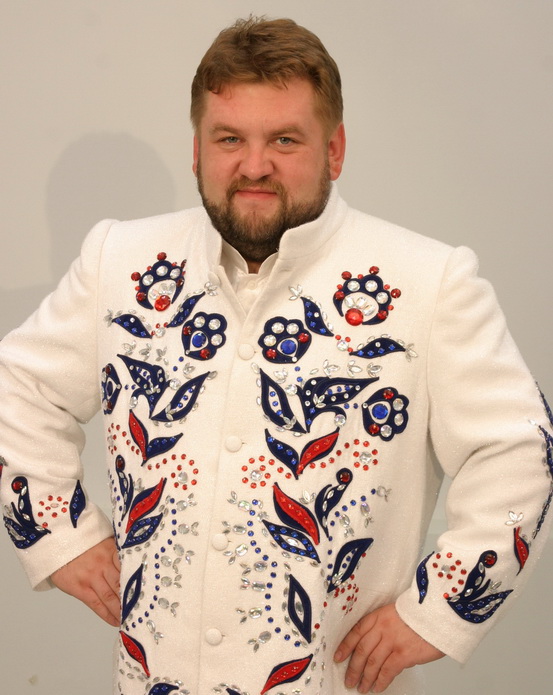 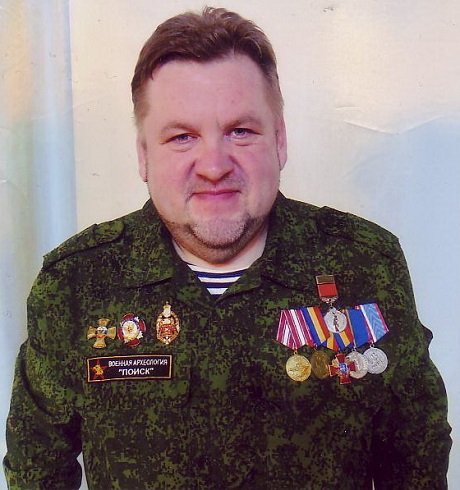 Русских Игорь Валериевич – известный и популярный российский композитор, поэт, исполнитель. За время концертной деятельности побывал во многих уголках нашей страны. Семь раз, начиная с 2015 года,  посетил Донбасс за время боевых действий. В 2018 году состоялась творческая поездка в Сирийскую Арабскую Республику,  где композитор принял участие в  восьми концертах.В 2021 году в фестивале автора «БЕЗОПАНСАЯ ДОРОГА» приняли участие более 7000 детей со всей страны!Более пяти тысяч учреждений культуры и образования России исполняют песни автора! Песни И. Русских исполняют ведущие солисты ансамблей и оркестров Росгвардии, МВД, Министерства обороны, казачества.Среди исполнителей песен автора был Народный артист СССР Иосиф Кобзон!И. Русских - обладатель Благодарности от  Главы администрации Президента России за вклад в организацию  и проведение мероприятий, посвящённых празднованию 70-летия Великой Победы!Руководитель КЦ «Вятские-Хватские», директор ООО «Ансамбль Русские краи». Автор более ста песен для детей и молодёжи!Автор девятнадцати песенных сборников для учреждений культуры и образования России!Автор первого в России сборника песен о Правилах Дорожного Движения для детей и молодёжи «Безопасная дорога». Этот сборник – итог Всероссийского фестиваля, посвященного 80-летию ГАИ (ГИБДД) России! Автор Гимнов войсковых частей Министерства обороны РФ, Росгвардии, ГИБДД Кировской и Самарской областей.Сочиняет произведения для  фортепиано, домры, гармони, баяна, дуэтов, хоровые пьесы. Лауреат и член жюри многих музыкальных фестивалей в РоссииИмеет награды Министерств УФСИН России, ФНС России, ВМФ России, Юстиции России, Всевеликого войска Донского, Военно-исторического Центра «Поиск», Федеральной службы войск Национальной Гвардии РФ, ветеранских организаций ПСФСБ за творческую деятельность.СИСТЕМА ОРГАНИЗАЦИИ КОНКУРСНОЙ ПРОГРАММЫ.1 этап (дистанционный)Номинации фестиваля :1. Солист. 2. Ансамбль.3. Рисунок.Возрастные категории: от 4 до 6 лет. от 7  до 14 лет. от 14 до 18 лет. от 19 до 22 лет. от 23 до 35 лет. от 36 лет и старше.С 1 февраля 2023 года принимаются заявки (только в формате Word) и скан-копии оплаты оргвзноса  на участие в фестивале от всех желающих на электронную почту  zenitfestsport@yandex.ruПРАВИЛА ОФОРМЛЕНИЯ ЗАЯВКИ: Заполняйте все пункты.Не заполняйте заявку, как таблицу. (Образец заявки смотрите ниже)Высылайте заявку только в формате Word!В ответ на заявку, в течение двух дней, осуществляется  обратная рассылка (на вашу электронную почту) ссылки на скачивание  конкурсных песен фестиваля композитора Игоря Русских - плюсовки, минусовки и тексты, соответствующие возрастной категории и номинации. Так же руководителю солиста или коллектива (в соответствии с заявкой) высылается Договор о нераспространении информации (конкурсных песен фестиваля) в Интернете, который необходимо подписать и выслать сканом в оргкомитет. До 17 апреля 2023 года участники фестиваля (номинации «Солист» и «Ансамбль») разучивают песни,  производят запись исполнения песен в видеоформате (на телефон или видеокамеру) и высылают ссылки на прослушивание на электронную почту zenitfestsport@yandex.ruЛучше снять исполнение песни на телефон – это самый простой способ участия.Высылать конкурсные материалы (ссылки) можно по мере их готовности, а не ждать дня окончания приёма заявок.ПРАВИЛА ОТПРАВКИ КОНКУРСНЫХ МАТЕРИАЛОВ:Номинация «Солист» и «Ансамбль» - принимаются только ссылки на просмотр!ССЫЛКА НА ВАШЕ ВИДЕО ПРИНИМАЕТСЯ ПРИ УСЛОВИИ, ЧТО ВЫ РАЗМЕСТИТЛИ МАТЕРИАЛ В  «ОБЛАКЕ».ОБЛАКО -  ресурс для хранения и обмена файлами.С других систем рассматриваться материалы не будут!Номинация «Рисунок» - рисунок нужно сфотографировать или отсканировать, и выслать отдельным файлом. При отправке рисунка, обязательно продублируйте заявку и оплату.Размещать рисунок в «Облаке» - не надо. Ссылку на просмотр и скачивание высылать нельзя!ЗАПРЕТ НА РАЗМЕЩЕНИЕ В ИНТЕРНЕТЕ.Запрещается размещать в Интернете конкурсные материалы фестиваля – оригиналы, минусовки, тексты, ноты, аудиозаписи, видеозаписи - всех песен композитора Игоря Русских.До Гала-концерта категорически запрещается размещать ваши видео с конкурсными песнями композитора И. Русских в Интернете - где бы то ни было (в любых соцсетях и платформах) без особого разрешения автора. Материалы, представленные с нарушение сроков и иных требований настоящего Положения, не рассматриваются.2  этап (дистанционный)     С 17 по 24 апреля 2023 года  жюри определяет победителей фестиваля и присваивает звания:  Лауреатов I, II и III степеней, Дипломантов I, II и III степеней – в каждой номинации!     Все участники фестиваля получают Дипломы!     Диплом «Участник фестиваля» не предусмотрен настоящим Положением.	До 1 мая 2023 года  Оргкомитет производит рассылку Дипломов по электронной почте всем участникам фестиваля.		Рассылка Дипломов в бумажном виде не предусмотрена настоящим Положением. Учреждения, указанные в заявках,  в которых занимаются участники фестиваля, печатают Дипломы и награждают своих участников на торжественных мероприятиях.ФИНАЛ ПРОЕКТА. ГАЛА-КОНЦЕРТ ФЕСТИВАЛЯ.	Самые лучшие исполнители, ансамбли и художники приглашаются на Гала-концерт в город Санкт-Петербург на торжественную церемонию вручения Дипломов и подарков с обязательным исполнением конкурсных песен композитора Игоря Русских и участием художников в выставке. Дата и место проведения будет сообщено дополнительно. Предварительный период проведения Гала-концерта – вторая половина мая 2023 года.	На Гала-концерте возможно совместное исполнении одной песни несколькими участниками – солистами или ансамблями.ОРГВЗНОС.За участие в фестивале-конкурсе необходимо оплатить организационный взнос в следующем размере:НОМИНАЦИИ «СОЛИСТ» и «АНСАМБЛЬ»:Участники от 4 до 22 лет:Солисты – 1000 рублей,Дуэты – 1500 рублей,Трио – 2100 рублей,Квартеты – 3000 рублей.Ансамбли 5 человек и более – 4 000 рублей (за весь коллектив).Участники от 23 лет и старше:Солисты – 2000 рублей,Дуэты – 3000 рублей,Трио – 4000 рублейКвартеты – 5000 рублейАнсамбли 5 человек и более – 8000 рублей (за весь коллектив).  НОМИНАЦИЯ «РИСУНОК»:Участники от 4 до 22 лет:500 рублей за одного участника.1000 рублей за коллектив художников.Участники от 23 лет и старше:1000 рублей за одного участника.2000 рублей за коллектив художников.Оплата организационного  взноса производится на карту Сбербанка Оргкомитета – 4276 2700 1197 8168В сообщении отправителю  обязательно напишите следующее:        ЗЕНИТ  и имя и фамилию участника или коллектива, и укажите номинацию. При необходимости Оргкомитет может составить Договор на участие в фестивале, выставить счёт для оплаты.УЧАСТНИКИ ФЕСТИВАЛЯ.Для участия в фестивале приглашаются профессиональные исполнители песен и любители, художники разных возрастов:Отдельные вокальные участники-солисты, вокальные коллективы, художники детских садиков.Отдельные вокальные участники-солисты, вокальные коллективы, художники образовательных школ, колледжей, училищ и высших учебных заведений.Отдельные вокальные участники-солисты, вокальные коллективы, художники музыкальных, художественных учреждений культуры и образования, хоровые коллективы детских домов творчества, ДМШ и ДШИ, ДХШ России. Взрослые участники-солисты, ансамбли, хоровые коллективы, художники, группы художников, эстрадные вокальные коллективы.ЖЮРИ ФЕСТИВАЛЯ.Председатель жюри – композитор Русских Игорь Валериевич. В состав жюри входят видные деятели вокального искусства и творчества России. АНКЕТА-ЗАЯВКА на участие в фестивале спортивной песни и творчества «ЗЕНИТ-ЧЕМПИОН»Номинация - СОЛИСТВозрастная категория -  Участник (Ф.И.О.)  Электронная почта, с которой пришла заявкаРуководитель (Ф.И.О.)Номер сотового телефона руководителяУчреждение, в котором занимается участник Индекс, почтовый адрес учреждения,  контактные телефоныАНКЕТА-ЗАЯВКА на участие в фестивале спортивной песни и творчества «ЗЕНИТ-ЧЕМПИОН»Номинация - АНСАМБЛЬВозрастная категория Название  коллективаЭлектронная почта, с которой пришла заявкаРуководитель (Ф.И.О.)Номер сотового телефона руководителяУчреждение,  в котором занимается коллективИндекс, почтовый адрес учреждения,  контактные телефоныАНКЕТА-ЗАЯВКА на участие в фестивале спортивной песни и творчества «ЗЕНИТ-ЧЕМПИОН»Номинация - РИСУНОКВозрастная категория -  Участник (Ф.И.О.)  или название группы художниковЭлектронная почта, с которой пришла заявкаРуководитель (Ф.И.О.)Номер сотового телефона руководителяУчреждение, в котором занимается участник Индекс, почтовый адрес учреждения,  контактные телефоны      Идея, регламент фестиваля-конкурса, авторские права на все конкурсные произведения  принадлежат  Русских Игорю ВалериевичуС уважением, директор фестиваля,композитор, поэт исполнитель,член Совета по культуре Росгвардии Русских Игорь ВалериевичТелефон для справок: 8-909-132-00-39Храни Вас Бог!                                                                        